 2022年度　お客さまアンケートご協力のお願い日頃は、大阪府住宅供給公社の事業に、ご理解とご協力をいただき、誠にありがとうございます。　さて、当公社ではお客様へのサービス向上のため、現状のサービスに対するアンケート調査を毎年度実施しております。　つきましては、お忙しいところ誠に恐縮ですが、アンケートの趣旨をご理解の上、ご協力をよろしくお願い申し上げます。※本アンケートにご協力いただく方につきましては、お住まいいただいている方の中から無作為で選び、お願いをしております。※無記名方式で、アンケート結果は統計資料（例：「△△△」の回答者は全体の〇〇％）としてのみ活用します。2023年2月　　　　　　　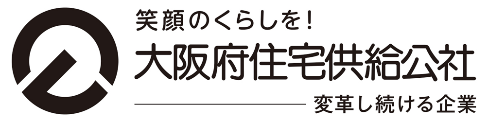 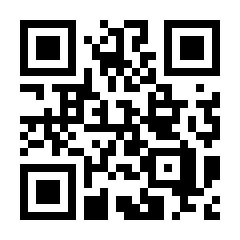 お客さまアンケート　　　日頃は公社事業にご協力を賜りありがとうございます。お忙しいところ誠に恐縮ではございますが、ご協力の程お願い申し上げます。ご回答いただく方やご家族についてお伺いします世帯主の年齢は何歳代ですか？	（○は1つ）1．１０歳代	2．２０歳代	3．３０歳代	4．４０歳代5．５０歳代	6．６０歳代	7．７０歳以上現在同居されている方の人数は、あなたを含めて何名ですか？		　　　（○は1つ）1．ひとり	2．２名	3．３名	4．４名以上現在ご同居のご家族に、以下に該当する方がいますか？	（○はいくつでも）1．未就学児（乳幼児）                2．小学生  　　　　　　　　　　　　　　　　	3．中学生4．高校生                          5．６５歳以上の方       　　　　　　 　6．該当者なし現在の団地に何年お住まいですか。（お住まいの団地が建替えを行っていて、建替え前からお住まいの場合は、建替え前の入居期間も含めてお答え下さい。）	（○は1つ）1．１年未満	2．１～３年未満　　　　　　3．３～５年未満　　　　　　4．５～１０年未満5．１０～１５年未満	6．１５～２０年未満　　　　7．２０～３０年未満	　　8．３０年以上お住まいの団地をご記入ください。　　　　　　　　　　　　　　　　　　　　　　　　　　　　団地センターにお問い合わせされた際の職員の応対についてお伺いしますこの１年くらいの間に、センターに電話で、手続きや申込み等のお問合せをしたことがありますか？	（○は1つ）1．ある　　⇒ 問7にお進みください	2．ない　　⇒ 問１0にお進みください3．センターがあることを知らなかった	　⇒ 問15にお進みください【 問6で、「1．ある」と答えた方のみ  】センターに電話されたときの職員の応対について伺います。	該当する選択肢に○を付けてください。　　　　　　　　　　　　　　　　　　　　　　　　　　　　　　　（○は1つ）1．大変良い　	2．良い		3．普通4．悪い　	5．大変悪い　　		6．覚えていない【 問7で、「1．大変良い」または「2．良い」と答えた方のみ 】電話の応対が良いと感じたのはどのような点ですか？	（○はいくつでも）1．電話に出るのが早かった	2．言葉づかいが丁寧だった　　　3．話をきちんと聞いてくれた	4．対応が早かった　　　　　　　　5．柔軟に対応してくれた	6．説明が分かりやすかった 7．その他（　　　　　　　　　　　　　　　　　　　　　　　　　　　　　　　　　　　　　　　　　　　　　）【 問7で、「4．悪い」または「5．大変悪い」と答えた方のみ 】電話の応対が悪いと感じたのはどのような点ですか？	（○はいくつでも）1．電話に出るのが遅かった　　　　　　　　	　	2．言葉づかいが悪かった　　　3．話をきちんと聞いてくれなかった　　　　	　	4．対応が遅かった　　　　　　　　5．説明が不十分だった　　　　　　6．制度や事務手続きについて、職員がよく理解していなかった7．その他（　　　　　　　　　　　　　　　　　　　　　　　　　　　　　　　　　　　　　　　　　　　　　）【 問6で、「1．ある」または「2．ない」と答えた方のみ  】この１年くらいの間に、手続きや申込み等のお問合せでセンターへ行かれたことがありますか？　　	（○は1つ）1．行ったことがある　⇒ 問11にお進みください　　　　　　2．行ったことがない　⇒ 問15にお進みください【 問10で「１．行ったことがある」と答えた方のみ 】窓口で、待ち時間はありましたか？	（○は1つ）1．待たされなかった　　　　　　　　  2．少し待たされた3．長時間待たされた　　　　　　　   4．わからない、覚えていない【 問10で「１．行ったことがある」と答えた方のみ 】センターでの職員の応対について、該当する選択肢に○を付けてください。	（○は1つ）1．大変良い	2．良い　　　　　　		3．普通4．悪い　　　　　　　　　　　　　　　　　 　　5．大変悪い　　　　	　　　　　	6．覚えていない【 問12で、「1．大変良い」または「2．良い」と答えた方のみ 】職員の応対が良いと感じたのはどのような点ですか？	（○はいくつでも）1．笑顔で迎えてくれた	2．言葉づかいが丁寧だった　　　　	3．真摯な態度で話を聞いてくれた        	　　　	4．対応が早かった5．柔軟に対応してくれた		　		6．説明が分かりやすかった	7．その他（　　　　　　　　　　　　　　　　　　　　　　　　　　　　　　　　　　　　　　　　　　　　　） 【 問12で、「4．悪い」または「5．大変悪い」と答えた方のみ 】職員の応対が悪いと感じたのはどのような点ですか？	（○はいくつでも）1．あいさつがなかった　　　　　　　　		2．言葉づかいや態度が悪かった　　　　	3．話をきちんと聞いてくれなかった        	　　　	4．対応が遅かった5．説明が不十分だった		　		6．制度や事務手続きについて、職員がよく理解していなかった	7．その他（　　　　　　　　　　　　　　　　　　　　　　　　　　　　　　　　　　　　　　　　　　　　　） 修繕に関する対応についてお伺いします【 すべての方にお伺いします 】公社ではセンターの営業時間（月～金曜日の9：00～17：45）外における水漏れ等の緊急修繕に対応する「緊急連絡センター（06-6203-6000）」がありますが、「緊急連絡センター」をご存知でしたか？	　　　　　　　　　　　　　　　　　　　　　　　　　　　　　　　　　　　　　　　　　　　　　　　 　　　　　　（○は1つ）1．知っている	　　　　　　　　　　　　　　　　　　　2．知らない【 すべての方にお伺いします 】この１年くらいの間に、住宅の修繕をセンターに依頼されたことはありますか？　　　（○は1つ）1．ある　　⇒ 問17にお進みください	2．ない　　⇒ 問20にお進みください【 問16で「１．ある」と答えた方のみ】修繕の内容はいかがでしたか？	（○は1つ）1．大変良い　　　　　　　　2．良い　　　　　　　　3．普通　　　　　　　　4．悪い　　　　　　　　5．大変悪い【 問17で「１．大変良い」または「２．良い」と答えた方のみ 】満足に感じられたのはどのような点ですか？　　　　　　　　　　　　　　　　　　　　　　（○はいくつでも）1．修繕の仕上がりが満足	2．作業が丁寧だった3．言葉づかいが丁寧だった	4．依頼してからすぐに修繕に来てくれた 5．工事日程が明確だった	6．修繕内容の説明が分かりやすかった7．その他（　　　　　　　　　　　　　　　　　　　　　　　　　　　　　　　　　　　　　　　　　　　　　　）【 問17で「４．悪い」または「５．大変悪い」と答えた方のみ 】ご不満を感じられたのはどのような点ですか？　　　　　　　　　　　　　　　　　　　　　（○はいくつでも）1．修繕の仕上がりが不満	2．後片付けや掃除がきちんと行われなかった3．言葉づかいや態度が悪かった	4．依頼してから修繕に来るまで時間がかかった 5．工事日程の説明が不十分	6．修繕内容についての説明が不十分7．その他（　　　　　　　　　　　　　　　　　　　　　　　　　　　　　　　　　　　　　　　　　　　　　）相談・苦情の対応についてお伺いします【 すべての方にお伺いします 】この1年くらいの間で、センターに、相談・苦情の電話をかけたり訪問したことはありますか？　　　　　　　　　　　　　　　　　　　　　　　　　　　　　　　　　　　　　　　　　　　　（○は１つ）1．ある　　⇒ 問21にお進みください	2．ない　　⇒ 問23にお進みください【 問20で、「１．ある」と答えた方のみ 】相談・苦情の内容はどのようなことでしたか？ 　　　　　　　　　　　　　　　　　　　　　　　（○は３つまで）1．住宅の設備に関すること	2．家賃に関すること3．修繕に関すること	4．地域の活動に関すること5．騒音に関すること	6．動物飼育に関すること7．迷惑駐車に関すること	8．共用部分の管理に関すること9．近隣住民とのトラブルについて	10．公社職員の対応について上記の内容を具体的にお教えください【 問20で、「１．ある」と答えた方のみ 】相談の結果及び、ご相談いただいた際の職員の応対については、いかがでしたか？　　　　　　　　問２1で回答した番号を記入してください。なお、問２1で複数回答された方はそれぞれご記入ください。問２1で回答した番号（　　　　）　（ご相談の結果）	理由を具体的にお教えください1． 満足している　　　　　　　　　　　　　　　2． やや満足している　　　　3． やや不満である　　　　　　　　　　　  　4． 不満である（職員の応対）	理由を具体的にお教えください大変良い良い普通　　　　　　　　　　　　　　　　　悪い　　　　　　　　　　　　　　　　　大変悪い問２1で回答した番号（　　　　）　（ご相談の結果）	理由を具体的にお教えください1． 満足している　　　　　　　　　　　　　　　2． やや満足している　　　　3． やや不満である　　　　　　　　　　　　4． 不満である（職員の応対）	理由を具体的にお教えください1．　大変良い2．　良い3．　普通　　　　　　　　　　　　　　　　4．　悪い　　　　　　　　　　　　　　　　　5．　大変悪い問２1で回答した番号（　　　　）（ご相談の結果）	理由を具体的にお教えください1． 満足している　　　　　　　　　　　　　　　2． やや満足している　　　　3． やや不満である　　　　　　　　　　　  　4． 不満である（職員の応対）	理由を具体的にお教えください大変良い良い普通　　　　　　　　　　　　　　　　　悪い　　　　　　　　　　　　　　　　　大変悪い現在のお住まいについてお伺いします【 すべての方にお伺いします 】今後も現在のお住まいに住み続けたいと思いますか？	（○は1つ）1．ずっと住みたい、または住んでもよい　　　　 		2．いずれは転居する3．転居したい		4． わからない、考えていない【 すべての方にお伺いします 】住宅の満足度はいかがですか？（例．家賃・共益費・駐車場料金、間取り・設備、室内損耗）　（○は１つ）1． 満足している　　2． やや満足している　　3． 普通 　　4． やや不満である　　5． 不満である【 すべての方にお伺いします 】住環境の満足度はいかがですか？（例．清掃・植栽、駐車場・駐輪場、広場、日当たり・風通し）　（○は１つ）1． 満足している　　2． やや満足している　　3． 普通 　　4． やや不満である　　5． 不満である【 すべての方にお伺いします 】コミュニティの満足度はいかがですか？（例．にぎわい、若年層の入居、自治会・コミュニティ活動）　（○は１つ）1． 満足している　　2． やや満足している　　3． 普通 　　4． やや不満である　　5． 不満である【 すべての方にお伺いします 】利便性の満足度はいかがですか？（例．周辺施設・買い物環境、介護・医療サービス、交通手段）　（○は１つ）1． 満足している　　2． やや満足している　　3． 普通 　　4． やや不満である　　5． 不満である【 すべての方にお伺いします 】安心感の満足度はいかがですか？（例．見守り・安否確認、子育て環境、健康相談、防犯・防災）　（○は１つ）1． 満足している　　2． やや満足している　　3． 普通 　　4． やや不満である　　5． 不満である【 すべての方にお伺いします 】問２９　お住まいに対するご意見や、お気づきの点などをお聞かせください。こちらにお書きください～ご協力ありがとうございました～ご記入いただきましたアンケート用紙は、返信用封筒に入れて、2023年3月3日（金）までにご投函ください。